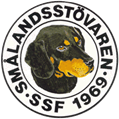 Protokoll fört vid Svenska Smålandsstövareföreningens styrelsemöte per telefon den 15/2-2021. 
Närvarande: Lena Lindström, Tore Nilsson, Andreas Lernstad, Lennart Forslin, Lotta Friberg, Sune Falk, Stefan Knutsson

1. Mötet öppnas.Tore hälsar alla välkomna.2. Godkännande av dagordning.*Dagordning godkännes3. Val av justeringsman.*Lotta Friberg valdes.4. Föregående protokoll.*Godkändes5. Rapport ekonomi.*Inkomster: 65 -70 000, medlemsavgifter och annonsförsäljning*Utgifter : 72 000.*Kassa /bank: 214 000.*Medlemmar: 8 familjemedlemmar, 250 medlemmar6. Rapport AU.Inget att behandla.7. Avels kommittén.    a. Rasvårdsparning*Funderar på att blanda in Dunkerstövare, kollar möjligheter att köpa nerfryst spermier ifrån Norge. Letar ny tik då den tilltänkta blev parad. Ny tik söks för detta ändamål, ingen aktuell just nu.    b. Infrysning av spermier .*Samla spermier från Smålandsstövare: Tore har kollat upp hur det fungerar och kollar vidare med jordbruksverket. *Smålandsstövarföreningen kommer att anmäla intresse för detta till jordbruksverket.     c. Parningar 2021.*6 parningar är på gång under året. 1 är gjord och 5 på gång i dagsläget.8. Medlemsinformation.    a. Klubbmöte 2021.*Inställt klubbmöte i maj vi kollar på nytt datum senare under året. Frågan är öppen tills nästa styrelsemöte. 9. Pågående ärende.    a. Arkivering av dokument.*Tore tar tag i detta och samlar upp gamla dokument, ligger i träda.Inköp av profilprodukter tex kepsar.*Lotta har varit i kontakt med - Brodyr och Tryck i Orrefors. *Tore tog fram ett förslag i det företaget och kollar vidare på detta.*Tore mejlar ut förslaget till övrig styrelse, och begär offert på fler alternativ och pris.Telefonmöte eller videomöte.Testar Teams möte igen då bara 4 loggade in sist. Signering av protokoll digitalt.Förra mötet signerades manuellt och skickades runt och det fungerade bra. Så fortsättningsvis hanterar vi detta manuellt.c. Vandringsprisernas placering.Tore har pratat med Raimond och det är inte klart än så vi avvaktar.Årsboken.*Årsboken skall startas upp under mars av Tore som samlar in för fullt.Ta fram gammalt material ur gamla årsböcker?*Medlemmar får skicka in jaktberättelser och mindre intervjuer över gränserna (Norge, Finland).10. Nya ärende.*Inga nya ärenden11. Övriga frågor.*Fråga till styrelsen inför valberedningen, Tore frågar om någon vill kliva av styrelse, alla i styrelsen är nöjda med sina positioner.*Bekännelse Stefan: Råkade skicka bankpapper till Roger av misstag men har nu ändrat till rätt adress.*Möte om vandringspriser : Tore kallar styrelsen till möte när allt är klart.12. Nästa möte. 26/4-21. Kl 19,00.13. Mötet avslutas och Tore tackar för visat intresse.Vid protokollet: Lena Lindström
__________________________Ordförande: Tore Nilsson
___________________________Justeras: Lotta Friberg
___________________________